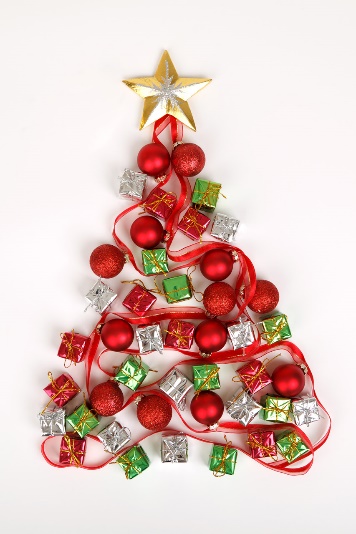 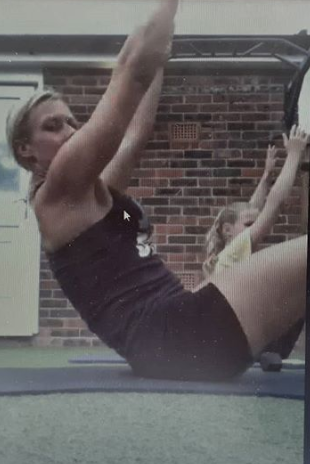 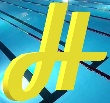 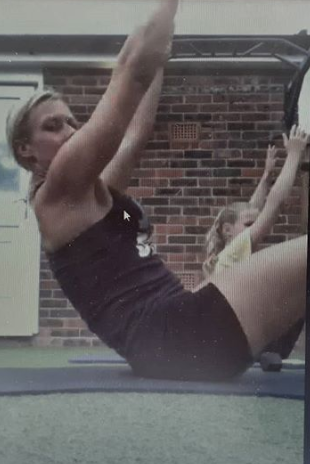 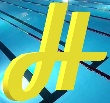 Individual Sponsored Activity to Raise Funds for the Swimming ClubComplete all activities on the date for the specified amount of time indicated in the table below, reducing from 25 mins of activity on 1 December to 1 minute of activity on Christmas Day. Make sure you warm up appropriately before the start of each activity.Gain sponsorship from friends, family members and others to complete all 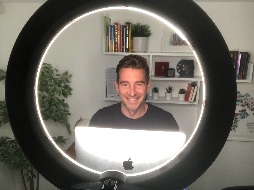 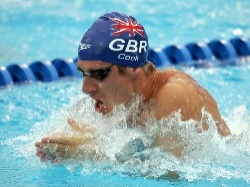 of the activities. The individual who gains the most amount of sponsorship for the Club will win access to Chris Cook’s on-line programme and an individual mentoring session in the new year, together worth around £200.Other potential prizes for sponsorship raised will be announced in due course. Submit your personal sponsorship money to the Club’s fundraising account: Sort Code: 40-20-06 Account No. 62216116 And send your form to chairman@ailshamswimmingclub.org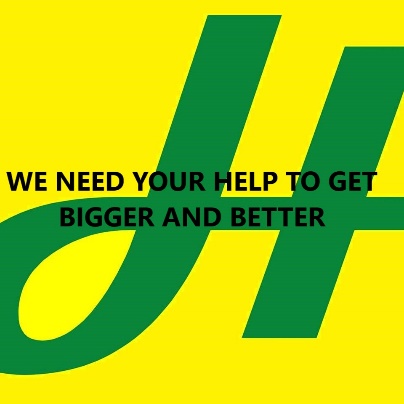 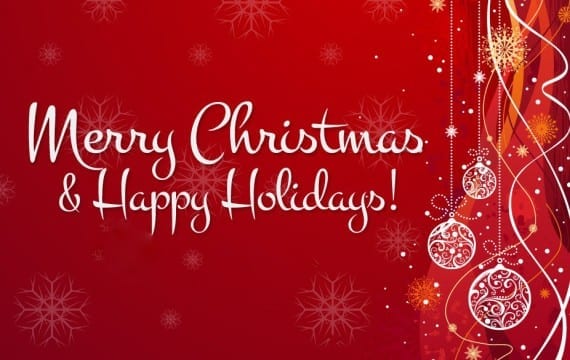 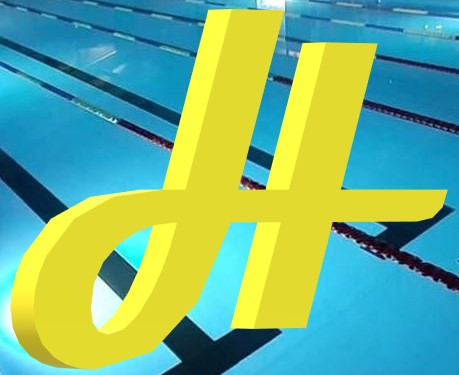 PLEASE SUBMIT THE AMOUNT OF SPONSORSHIP YOU HAVE RAISED TO THE CLUBS FUNDRIAISING ACCOUNT BEFORE SATURDAY 23 JANUARY 2021 WITH A COPY OF YOUR SPONSORSHIP FORM TO chairman@hailshamswimmingclub.orgMY PERSONAL SPONSORSHIP FORM					HAILSHAM SWIMMING CLUB: 25 DAYS OF CHRISTMASOnce completed, collect your sponsorship and submit it to the Swimming Club’s Fundraising account (details above) before Saturday 23 January, and forward the sponsorship form to chairman@hailshamswimmignclub.orgSupplement your normal training plan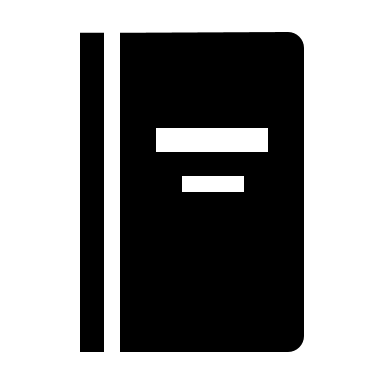  Tick when each session is completed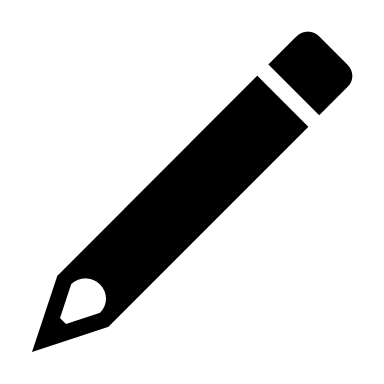 Enjoy the Activities and Keep Fit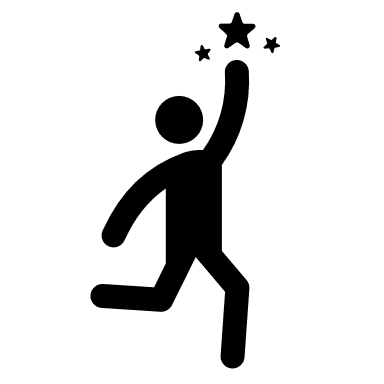 Tick*DateDurationActivity□1 Dec25minsNon-stop run or jog□2 Dec24minsStar Jumps (30 secs on, 30 secs off)□3 Dec23mins23 squats, 22 sit ups, 21 squats, 20 sit ups….all the way down to 1 (slow and controlled)□4 Dec22minsFast paced walk (recovery)□5 Dec21mins21 step ups and rest (off 60 secs) x 21 times through□6 Dec20mins(20 squats, 20 lunges, 20secs rest) x 20 times through □7 Dec19mins19 squat thrusts, rest 15 secs, 18 squat thrusts, rest 15secs…..all the way down to 1 (slow and controlled) □8 Dec18mins18 tricep dips, 18 press ups (wide and controlled), 30 secs rest (repeat until 18mins is up)□9 Dec17 mins17 mins of good quality stretching and flexibility (recovery) □10 Dec16 mins16 burpees, rest for remainder of 1 min (reduce by one each minute eg. 15,14,13,12 and so on each minute)□11 Dec15 mins50m shuttle runs (alternating sprints, fast paced walk and jog)□12 Dec14 minsSwimmers (on front of body, arms and legs alternating, 40 secs on, 20 secs off)□13 Dec13 minsMountain Climbers (30 secs on, 30 secs off)□14 Dec12 mins12 bear crawls, rest 10 secs, 11 bear crawls, rest 10 secs…and so on down to 1 (slow and controlled)□15 Dec11 mins11 jumping squats, 11 crunches (rest until 60 secs is up) x 11 times through□16 Dec10 mins10 walking lunges (alternate legs moving forward), rest 10 secs x 10 times through □17 Dec9 minsAbdominals work out – 30 secs plank, 30 plank ups elbows to press up position, 30 secs rest (repeat for duration for 9 minutes)□18 Dec8 minsMeditation and Yoga (Recovery)□19 Dec7 mins10 shoulder V Press Ups, rest 30 secs (continue for 7 minutes)□20 Dec6 mins6 minute run at fast pace (record distance)□21 Dec5 minsBurpees (40 secs on, 20 secs off)□22 Dec4 minsSit Ups (50 secs on, 10 secs off) □23 Dec3 minsPress Ups (50 secs on, 10 secs off)□24 Dec2 minContinuous front plank□25 Dec1 minWall Sit (90 degree angle of knees sat against wall with flat back)NameTotal Amount of Sponsorship (£)GroupName of SponsorAmount SponsoredReceived: Yes/NoAdd more rows as necessary